MONDAYRoute 111,  25 July;    8,  22 Aug;    5,  19 Sept;   3,  17,  31 Oct;    14,  28 Nov;    12 Dec;    9,  23 Jan. Location		        TimeMain Street, West Wemyss	    1300 - 1330Coaltown of Wemyss P.S.	    1340 - 1420South Row, Coaltown of Wemyss 	    1425 - 1455Station Park, East Wemyss                   1505 - 1525War Memorial, Lower East Wemyss   1530 - 1550Wemysshaven Gdns, East Wemyss     1555 - 1615Route 24  July;    1,  15,  29 Aug;    12,  26 Sept;     10,  24  Oct;7,  21 Nov;    5,  19 Dec;    16,  30 Jan.Location		    TimeMain Street, Auchtertool	0940 - 1010 Kinghorn:North Overgate                                   1035 - 1100David the First Street                         1105 - 1135North Queensferry:Whinneyknowe	1225 - 1255Inchcolm Drive                                    1410 - 1440Charles Way, Limekilns                     1500 - 1530Village Green, Charlestown	1540 - 1610TUESDAYRoute 112,  26 July;   9,  23 Aug;       6,  20 Sep;    4,  18 Oct.1,  15,  29 Nov;    13 Dec;    10,  24 Jan.Location		    TimeDundonald Park, Dundonald	1140 - 1200Derran Drive, Bowhill 	1210 - 1310Lochty Avenue, Kinglassie	1320 - 1350Drum Terrace, Star	1510 - 1540Bowling Green Rd, Markinch	1550 - 1650Coaltown of Balgonie:Victoria Hall	1705 - 1735Main Street                                         1740 - 1805  Route 25,  19 July;     2,  16,  30  Aug;      13,  27  Sept 11,  25 Oct;    8,  22 Nov;    6,  20 Dec;    17,  31 JanLocation		    TimeCrossford:Western Avenue	1450 - 1510Waggon Road	1515 - 1535Dean Drive	1540 - 1600Brandyriggs, Cairneyhill	1605 - 1635Farm Road, Crombie	1655 - 1725Main Street, Low Valleyfield	1745 - 1815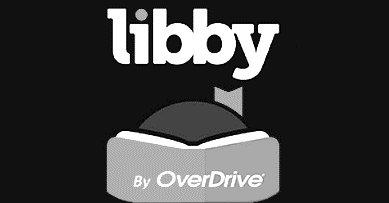 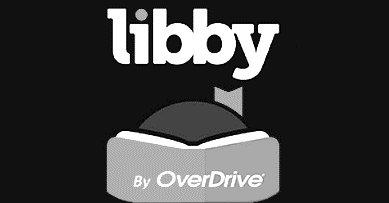 WEDNESDAYRoute 26,  20 July;     3,  17,  31  Aug;      14,  28  Sept;   12,  26 Oct;     9,  23 Nov;    7,  21 Dec;    18 Jan:1 Feb.Location		    TimeWK 2 St Leonards P.S., Dunfermline/   0915 - 1200WK 4 Bellyeoman P.S., DunfermlineWallsend Court, Dunfermline                1215 - 1235Leadside Crescent, Wellwood               1400 - 1430Robertson Road, Dunfermline              1440 - 1520Allan Cresc. Car Park, Dunfermline      1535 - 1635THURSDAYRoute 114,  28  July;   11,  25  Aug;    8,  22  Sept;    6,  20  Oct;3,  17 Nov;     1,  15 Dec;    12,  26 Jan.Location                                              TimeTanshall Road, Glenrothes               1200 - 1230Roxburgh Road, Glenrothes             1235 - 1305Happer Crescent, Glenrothes          1320 - 1350Magnus Drive, Glenrothes               1500 - 1535Brodie Court, Glenrothes                 1550 - 1620Henderson Park, Windygates          1650 - 1720Main Street, Balcurvie                      1725 - 1800Route 27,  21  July;     4,  18  Aug;     1,  15,  29  Sept;    13,  27 Oct;    10,  24 Nov;    8,  22 Dec;    5,  19 Jan;2 Feb.Location		      TimeCarneil Road, Carnock                        1200 - 1225Wilson Street, Blairhall                       1240 - 1255South Avenue, Blairhall                      1300 - 1315Saline:Kinneddar Park                                    1325 - 1355West Road, bus terminus                  1525 - 1555Upper Kinneddar                                 1600 - 1630Main Road, Steelend                          1640 - 1710Orchard House, Bandrum                  1730 - 1800FRIDAYRoute 115,  29 July;    12,  26  Aug;     9,  23  Sept;    7,  21 Oct;4,  18 Nov;    2,  16 Dec;    13,  27 Jan.Location		    TimeInvertiel Terrace, Kirkcaldy	    0940 - 1010Ravenscraig, Kirkcaldy                      1020 - 1050The Cross, Dysart		    1100 - 1130Pan Ha’, Dysart			    1135 - 1205Donald Crescent, Thornton              1325 - 1425                           Capshard P.S, Kirkcaldy		    1445 - 1520Powfoot Road, Kirkcaldy	    1525 - 1555Turiff Place, Kirkcaldy		    1605 - 1630Route 2 8,  22 July;     5,  19 Aug;       2,  16,  30  Sept;      14,  28 Oct;    11,  25 Nov;    9,  23 Dec;    6,  20  Jan; 3 Feb.Location		     TimeCastle View, Pitreavie		     1020 - 1050Main Street, Townhill		     1110 - 1210	Swintons Place, Hill of Beath            1230 - 1300Springhill Brae, Crossgates	     1310 - 1340	                    Main Street, Crossgates                     1505 - 1535Church Street, Kingseat		      1550 - 1615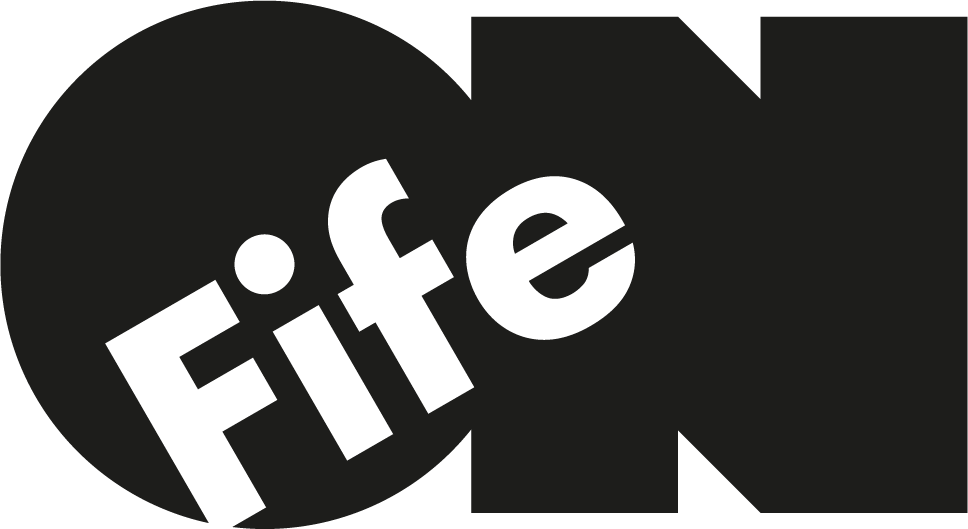 Mobile Library TimetableCentral & West Fife 4  July 2022– 3 Feb 2023Route 1West Wemyss, Coaltown of Wemyss, East Wemyss, Dundonald, Bowhill, Kinglassie, Star, Markinch, Coaltown of Balgonie, Glenrothes, Windygates, Balcurvie, Kirkcaldy, Dysart, Thornton. Route 2Auchtertool, Kinghorn, North Queensferry, Limekilns, Charlestown, Crossford, Cairneyhill, Crombie, Low Valleyfield, Dunfermline, Wellwood, Carnock, Blairhall, Saline, Steelend, Pitreavie, Townhill, Crossgates, Hill of Beath,  Kingseat.www.onfife.com/librarymobileemail:  Mobile.WestCentral@onfife.comcall : 07903708409Facebook: www.facebook.com/FifeMobileLibrariesFife Cultural TrustCompany limited by guarantee: SC415704 Scottish Charity Number:  SC043442